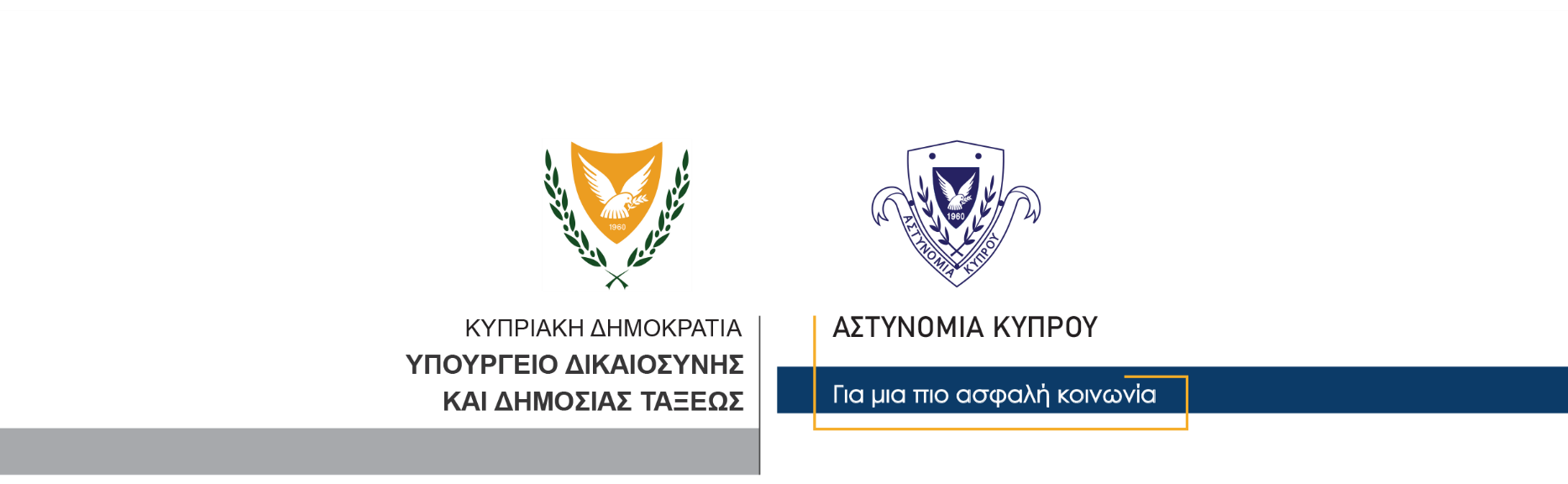 10 Αυγούστου, 2023  Δελτίο Τύπου 4Σύλληψη 27χρονου για επίθεση εναντίον αστυνομικούΓύρω στις 3 τα ξημερώματα σήμερα, ενώ μέλη της ΜΜΑΔ βρίσκονταν σε μηχανοκίνητη περιπολία στην Πάφο, αντιλήφθηκαν αριθμό προσώπων να διαπληκτίζονται μεταξύ τους έξω από κέντρο διασκέδασης. 	Όταν τα μέλη της αστυνομίας πλησίασαν το σημείο για να αποκαταστήσουν την τάξη, μέλος της ΜΜΑΔ δέχθηκε επίθεση από ένα πρόσωπο, με αποτέλεσμα να τραυματιστεί.	Ο φερόμενος δράστης, εντοπίστηκε λίγα λεπτά αργότερα σε δρόμο της Πάφου και οδηγήθηκε στον Κεντρικό Αστυνομικό Σταθμό Πάφου. Πρόκειται για 27χρονο επισκέπτη ο οποίος συνελήφθη βάσει δικαστικού εντάλματος για τα αδικήματα της επίθεσης εναντίον αστυνομικού και πρόκλησης βαριάς σωματικής βλάβης.Το μέλος της Αστυνομίας μεταφέρθηκε στο Γενικό Νοσοκομείο Πάφου όπου διαπιστώθηκε ότι φέρει κάταγμα τέταρτου μετακάρπιου, πιθανό κάταγμα ρινός καθώς επίσης έγκαυμα τριβής.  Αφού του παρασχέθηκαν οι πρώτες βοήθειες πήρε εξιτήριο.Το ΤΑΕ Πάφου συνεχίζει τις εξετάσεις. 		    Κλάδος ΕπικοινωνίαςΥποδιεύθυνση Επικοινωνίας Δημοσίων Σχέσεων & Κοινωνικής Ευθύνης